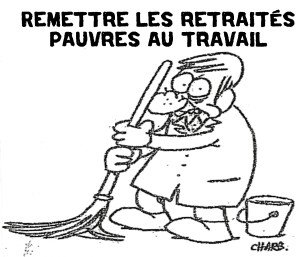 Cet été, pendant que vous preniez un repos mérité, le gouvernement de Charles Michel a pris une série de 100 mesures pour le budget de l’Etat en 2018. Et ces mesures font mal ! Oh, pas à tout le monde bien entendu. Seulement aux travailleurs, aux allocataires sociaux et aux pensionnés. Les très riches s’en sortent bien, Dieu Merci !Les mesures : Changement du mode de calcul des pensions                                    La pension a points !                          Le gouvernement a mis fin à l’assimilation totale des périodes de chômage ou de prépension pour calculer la pension. Ces années là on sera censés avoir gagné seulement 24.000€ par an, au lieu du vrai revenu, ce qui diminuera les pensions de 160€ nets mensuels en moyenne.Le système de pension à points est l’un des plus injustes au monde : vous cotisez toute votre carrière pour obtenir un certain nombre de points sur base desquels le montant de votre pension sera déterminé. Mais combien vaudra un point quand vous prendrez votre pension ? Mystère ! Cela dépendra de la santé économique du pays ! Une pension à taux variable en somme .Les conséquencesQui sommes nous ?Le Comité de Résistance Sociale est un collectif qui réunit des citoyens jeunes, travailleurs, retraités, des associations et des syndicalistes. Son but est de lutter contre les mesures d’austérité et le recul des droits sociaux qui impactent durement les travailleurs, les allocataires sociaux et les pensionnés. Parce que la politique du gouvernement nous appauvrit, nous divise et cherche à nous monter les un-e-s contre les autres…Parce que, alors que nous n’avons jamais produit tant de richesses, cette richesse est injustement répartie. Nous avons de moins en moins, alors que les actionnaires ont de plus en plus. Alors que les grandes fortunes ne sont pas taxées, et que des milliards de cadeaux d’impôt sont faits aux entreprises sans contrepartie d’avoir à créer de l’emploi, le gouvernement fédéral coupe sans cesse dans les budgets de la Santé, de l’Education, de la Sécurité Sociale, et précarise le monde du travail jusqu’à le rendre invivable. Parce qu' il est de plus en plus difficile de vivre et de travailler décemment tout au long de la vieParce que nous sommes trop nombreux et nombreuses à être indigné-e-s de manière isolée et qu'il nous faut des moyens de lutter collectivement contre les mesures d’austérité.Nous nous regroupons au sein du Comité de Résistance Sociale afin de réfléchir et de définir ensemble une stratégie qui pourra renforcer les mobilisations contre les politiques injustes d’austérité, et nous amener à obtenir des victoires.Vous aussi, venez participer à nos Assemblées !La prochaine aura lieu le Lundi 27 novembre à 18h, rue du Congrès 17-19 à 1000 BruxellesNous contacter ? Cresistances@gmail.comNous suivre ? https://www.facebook.com/Comité-Résistances-Sociales Pour le travailleur- Vous terminez comme beaucoup votre carrière au chômage ou en prépension ? Les montants assimilés pour le calcul sont réduits, donc vous perdez 160€ nets par mois en moyenne!- Vous n’avez pas travaillé tout de suite après vos études, ou vous êtes à temps partiel ? Armez vous de patience ! Votre pension peut être reportée d’un an !- Votre pension est calculée en points, avec une valeur variable du point. Vous êtes prêts à risquer une pension variable ? Pour tous- Totale insécurité sur le montant des pensions - Donc renforce la nécessité de cotiser à côté pour sa pension, soit via son entreprise, soit via une épargne pension individuelle = affaiblit la Sécu (astucieux non?)- Pénalisation des femmes et des précaires!- Obligation d’avoir recours à des Flexi-jobs pour vivre (vraiment astucieux non?)